lMADONAS NOVADA PAŠVALDĪBA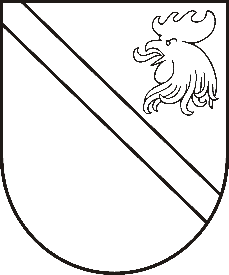 Reģ. Nr. 90000054572Saieta laukums 1, Madona, Madonas novads, LV-4801 t. 64860090, e-pasts: pasts@madona.lv ___________________________________________________________________________MADONAS NOVADA PAŠVALDĪBAS DOMESLĒMUMSMadonā2020.gada 31.martā									       Nr.101									         (protokols Nr.6, 5.p.)Par pašvaldības nekustamā īpašuma – “Rīdus”, Dzelzavas pagastā, Madonas novadā nodošanu atsavināšanaiDzelzavas pagasta pārvaldē saņemts […] iesniegums ar lūgumu atsavināt nekustamo īpašumu “Rīdus”, Dzelzavas pagastā, kuru […] īrē no pašvaldības.2020.gada 22.janvārī […] iesniegums ir skatīts Madonas novada pašvaldības Dzīvokļu jautājumu komisijā, kur konstatēts, ka […] deklarētā dzīvesvieta ir adresē  “Rīdus”, Dzelzavas pagasts, Madonas novads. Dzīvojamo telpu īres līgums par dzīvojamām telpām noslēgts ar […] 2019.gada 21.janvārī. Dzīvojamā telpā citu deklarētu personu nav, […] dzīvo viens. Dzīvojamām telpām īres un komunālo pakalpojumu maksājumu parādu nav.Ar 2020.gada 22.janvāra Dzīvokļu komisijas lēmumu (prot.Nr.1, 30.p.) tika nolemts piekrist pašvaldībai piederošo īpašumu ar adresi “Rīdus”, Dzelzavas pagasts, Madonas novads nodot atsavināšanai.            Nekustamais īpašums “Rīdus” (kadastra numurs 70500040151) sastāv no dzīvojamās ēkas ar kopējo platību 188,7 m2, divām saimniecības ēkām un zemes 0,51 ha. Nekustamais īpašums “Rīdus” ir ierakstīts zemesgrāmatā uz Madonas novada pašvaldības vārda.Saskaņā ar Publiskas personas mantas atsavināšanas likuma 4.panta pirmo daļu atvasinātas publiskas personas mantas atsavināšanu var ierosināt, ja tā nav nepieciešama attiecīgai atvasinātai publiskai personai vai tās iestādēm to funkciju nodrošināšanai.Nekustamais īpašums nav nepieciešams pašvaldības funkciju veikšanai.Saskaņā ar Publiskas personas mantas atsavināšanas likuma 4.panta ceturtās daļas 5.punktu, publiskas personas nekustamo īpašumu var ierosināt atsavināt īrnieks vai viņa ģimenes loceklis, ja viņš vēlas nopirkt dzīvojamo māju, tās domājamo daļu vai dzīvokļa īpašumu šā likuma 45.pantā noteiktajā kārtībā.Publiskas personas mantas atsavināšanas 45.panta trešā un ceturtā daļa nosaka: (3) Atsavinot valsts vai pašvaldības īpašumā esošu viendzīvokļa māju vai dzīvokļa īpašumu, par kuru lietošanu likumā "Par dzīvojamo telpu īri" noteiktajā kārtībā ir noslēgts dzīvojamās telpas īres līgums, to vispirms rakstveidā piedāvā pirkt īrniekam un viņa ģimenes locekļiem.(4) Īrnieks vai viņa ģimenes locekļi var pirkt īrēto viendzīvokļa māju vai dzīvokļa īpašumu, ja:1) īrnieks un viņa ģimenes locekļi ir noslēguši notariāli apliecinātu vienošanos par to, kurš vai kuri no viņiem iegūs īpašumā īrēto viendzīvokļa māju vai dzīvokļa īpašumu;2) tiesā nav celta prasība par īres līguma izbeigšanu.Jautājums skatīts 11.03.2020. Uzņēmējdarbības, teritoriālo un vides jautājumu komitejā.Saskaņā ar likuma „Par pašvaldībām” 21.panta pirmās daļas 17.punktu, Publiskas personas mantas atsavināšanas likuma 4.panta pirmo daļu,  ceturtās daļas 5.punktu, 45.panta trešo un ceturto daļu, atklāti balsojot: PAR – 16 (Agris Lungevičs, Zigfrīds Gora, Ivars Miķelsons, Artūrs Čačka, Andris Dombrovskis, Antra Gotlaufa, Artūrs Grandāns, Gunārs Ikaunieks, Valda Kļaviņa, Valentīns Rakstiņš, Andris Sakne, Rihards Saulītis, Inese Strode, Aleksandrs Šrubs, Gatis Teilis, Kaspars Udrass), PRET – NAV, ATTURAS – NAV,  Madonas novada pašvaldības dome NOLEMJ:Uzsākt atsavināšanas procesu nekustamajam īpašumam “Rīdus”, Dzelzavas pagasts, Madonas novads (kadastra Nr. 70500040151).Uzdot Dzelzavas pagasta pārvaldei veikt nepieciešamās darbības nekustamā īpašuma novērtēšanai pie sertificēta vērtētāja.Pēc nekustamā īpašuma novērtēšanas virzīt jautājumu par nekustamā īpašuma atsavināšanu skatīšanai kārtējā Uzņēmējdarbības, teritoriālo un vides jautājumu komitejas sēdē.Domes priekšsēdētājs								          A.LungevičsS.Deikmane 26318915